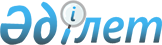 Об утверждении Положения коммунального государственного учреждения "Управление по вопросам молодежной политики акимата Жамбылской области"
					
			Утративший силу
			
			
		
					Постановление акимата Жамбылской области от 27 марта 2014 года № 90. Зарегистрировано Департаментом юстиции Жамбылской области 28 апреля 2014 года № 2196. Утратило силу постановлением акимата Жамбылской области от 29 декабря 2017 года № 311
      Сноска. Утратило силу постановлением акимата Жамбылской области от 29.12.2017 № 311 (вводится в действие по истечении 10 календарных дней после дня его первого официального опубликования). 

      Примечание РЦПИ.

      В тексте документа сохранена пунктуация и орфография оригинала.
      В соответствии с Законом Республики Казахстан от 23 января 2001 года "О местном государственном управлении и самоуправлении в Республике Казахстан" акимат Жамбылской области ПОСТАНОВЛЯЕТ:
      1. Утвердить прилагаемое Положение коммунального государственного учреждения "Управление по вопросам молодежной политики акимата Жамбылской области" (далее - Управление).
      2. Управлению в установленном законодательством порядке обеспечить:
      1) государственную регистрацию настоящего постановления в органах юстиции;
      2) в течение десяти календарных дней после государственной регистрации настоящего постановления его направление на официальное опубликование в периодических печатных изданиях и в информационно-правовой системе "Әділет";
      3) размещение настоящего постановления на интернет-ресурсе Акимата Жамбылской области.
      3. Контроль за исполнением настоящего постановления возложить на заместителя акима области Ескалиева Г.Н.
      4. Настоящее постановление вступает в силу со дня государственной регистрации в органах юстиции и вводится в действие по истечении десяти календарных дней после дня его первого официального опубликования. ПОЛОЖЕНИЕ
о коммунальном государственном учреждении
"Управление по вопросам молодежной политики
акимата Жамбылской области"
1. Общее положение
      1. Коммунальное государственное учреждение "Управление по вопросам молодежной политики акимата Жамбылской области" (далее - Управление) является государственным органом Республики Казахстан, осуществляющим руководство в сфере реализации молодежной политики.
      2. Управление не имеет ведомства.
      3. Управление осуществляет свою деятельность в соответствии с Конституцией и законами Республики Казахстан, актами Президента, Правительства Республики Казахстан, иными нормативными правовыми актами, а также настоящим Положением.
      4. Управление является юридическим лицом, в организационно - правовой форме государственного учреждения, имеет печати и штампы со своим наименованием на государственном языке, бланки установленного образца, в соответствии с законодательством Республики Казахстан счет в органах казначейства.
      5. Управление вступает в гражданско-правовые отношения от собственного имени.
      6. Управление имеет право выступать стороной гражданско-правовых отношений от имени государства, если оно уполномочено на это в соответствии с законодательством.
      7. Управление по вопросам своей компетенции в установленном законодательством порядке принимает решения, оформляемые приказами руководителя Управлении и другими актами, предусмотренными законодательством Республики Казахстан.
      8. Структура и лимит штатной численности Управлении утверждаются в соответствии с действующим законодательством.
      9. Местонахождение юридического лица: почтовый индекс 080008, Республика Казахстан, Жамбылская область, город Тараз, улица Желтоксан, 78.
      10. Полное наименование государственного органа - Коммунальное государственное учреждение "Управление по вопросам молодежной политики акимата Жамбылской области".
      11. Настоящее Положение является учредительным документом Управлении.
      12. Финансирование деятельности Управлении осуществляется из местного бюджета.
      13. Управлению запрещается вступать в договорные отношения с субъектами предпринимательства на предмет выполнения обязанностей, являющихся функциями Управлении.
      Если Управлению законодательными актами предоставлено право осуществлять приносящие доходы деятельность, то доходы, полученные от такой деятельности, направляются в доход государственного бюджета. 2. Миссия, основные задачи, функции, права и обязанности
государственного органа.
      14. Миссия управлении:
      осуществление функций государственного управления в сфере молодежной политики на территории области.
      15. Задача:
      1) обеспечение реализации законодательства в области государственной молодежной политики;
      2) координация деятельности местных исполнительных органов региона в вопросах реализации государственной молодежной политики;
      3) укрепление межсекторального взаимодействия (с государственными структурами, институтами гражданского общества, представителями общественности) в области реализации государственной молодежной политики;
      4) обеспечение информационного сопровождения государственной молодежной политики в регионах;
      5) обеспечение процесса самоорганизации и самореализации молодежи;
      6) содействие гражданскому и патриотическому воспитанию молодежи;
      7) организация и осуществление мер, направленных на воспитание высоко интеллектуальной, образованной, творческой, духовно, нравственно и физически–здоровой, конкурентоспособной молодежи.
      16. Функции:
      1) реализация и контроль за соблюдением нормативных правовых актов, поручений Президента Республики Казахстан, Правительства Республики Казахстан, Парламента Республики Казахстан, акима области в области государственной молодежной политики;
      2) разработка и представление на утверждение нормативных правовых актов по вопросам молодежной политики, действующих на территории области;
      3) администрирование бюджетных программ и государственных закупок в сфере молодежной политики;
      4) формирование и реализация государственного социального заказа в сфере молодежной политики в порядке, определяемом Правительством Республики Казахстан;
      5) осуществление взаимодействия с заинтересованными государственными органами, неправительственными и молодежными организациями, исследовательскими организациями, средство массовами информациями в вопросах реализации молодежной политики;
      6) координация, информационно-аналитическое, организационно-техническое обеспечение деятельности консультативно-совещательных органов по вопросам молодежной политики при акимате области;
      7) координация деятельности молодежных ресурсных центров;
      8) представление отчетов о состоянии молодежной политики в регионе в заинтересованные государственные органы;
      9) оказание организационно-методической, информационной и иной помощи должностным лицам государственных органов, в ведении которых находятся вопросы государственной молодежной политики;
      10) содействие организациям среднего, технического и профессионального, высшего образования в вопросах организации гражданско-правового, нравственного и патриотического воспитания подрастающего поколения на территории области;
      11) осуществление иных функций, возлагаемых на местные исполнительные органы законодательством Республики Казахстан.
      17. Права и обязанности:
      Права:
      1) запрашивать от государственных органов, должностных лиц и иных организаций и граждан информацию, необходимую для выполнения своих функций, привлекать работников государственных органов и иных организаций к участию в рассмотрении вопросов, относящихся к их компетенции, создавать временные рабочие группы для выработки соответствующих предложений;
      2) осуществлять взаимодействие с государственными органами областного, городского и районного уровня, неправительственными организациями, средствами массовой информации по реализации государственных и иных программ в области молодежной политики;
      3) проводить социальную экспертизу проектов и программ, разработанных другими подразделениями и службами аппарата акима, касающихся воспитания подрастающего поколения;
      4) осуществлять на постоянной основе мониторинг и анализ эффективности реализации государственной молодежной политики в организациях среднего, технического и профессионального, высшего образования, и других государственных учреждениях;
      5) мониторинг и анализ эффективности реализации деятельности консультативно-совещательных органов по вопросам молодежной политики при акиматах городов и районов;
      6) вносить на рассмотрение акима текущую информацию о ситуации в молодежной среде и предложения по решению возникающих проблем;
      7) создавать при Управлении некоммерческие организации (центры обслуживания молодежи, ресурсные центры), занимающиеся реализацией государственной молодежной политики, утверждать устав, годовую финансовую отчетность, планы финансирования некоммерческой организации.
      Обязанности:
      1) вносить предложения акиму области по совершенствованию деятельности государственных органов в сфере молодежной политики, осуществлять подготовку информационно-аналитических и иных материалов по вопросам, относящимся к ведению Управления;
      2) оказывать организационно-методическую, информационную и иную помощь должностным лицам государственных органов, в ведении которых находятся вопросы молодежной политики, соблюдения прав человека и иные вопросы, входящие в компетенцию Управления;
      3) осуществлять деятельность в соответствии со стратегическим, операционным планами, а также с планами работы Комитета по делам молодежи Министерства образования и науки Республики Казахстан;
      4) обеспечивать исполнение требований действующего законодательства Республики Казахстан при осуществлении своей деятельности. 3. Организация деятельности государственного органа.
      18. Руководство Управлением осуществляется первым руководителем, который несет персональную ответственность за выполнение возложенных на Управлению задач и осуществление им своих функций.
      19. Руководитель Управления назначается на должность и освобождается от должности акимом по согласованию с уполномоченным органом в сфере молодежной политики.
      20. Полномочия руководителя Управлении:
      1) действует без доверенности в пределах полномочий, предоставленных Управлению законодательством Республики Казахстан, а также настоящим Положением;
      2) организует и руководит деятельностью Управлении;
      3) назначает на должность и освобождает от должности сотрудников Управлении;
      4) налагает дисциплинарные взыскания и поощряет сотрудников Управлении;
      5) в пределах своей компетенции издает приказы, дает указания, подписывает служебную документацию;
      6) представляет от имени Управления в государственных органах и организациях в соответствии с действующим законодательством, а также в судебных органах без доверенности;
      7) осуществляет иные полномочия в соответствии с законодательством Республики Казахстан.
      21. Исполнение полномочий руководителя Управления в период его отсутствия осуществляется лицом, его замещающим в соответствии с действующим законодательством. 4. Имущество государственного органа
      22. Управление может иметь на праве оперативного управления обособленное имущество в случаях, предусмотренных законодательством.
      Имущество Управления формируется за счет имущества, переданного ему собственником.
      23. Имущество, закрепленное за Управлением относится к коммунальной собственности.
      24. Управление не вправе самостоятельно отчуждать или иным способом распоряжаться закрепленным за ним имуществом и имуществом, приобретенным за счет средств, выданных ему по плану финансирования, если иное не установлено законодательством. 5. Реорганизация и упразднение государственного органа.
      25. Реорганизация и упразднение Управления осуществляется в соответствии с законодательством Республики Казахстан. Перечень государственных учреждений (предприятий),
находящихся в ведении коммунального государственного учреждения
"Управления по вопросам молодежной политики акимата Жамбылской
области"
      1. Коммунальное государственные учреждение "Молодежный центр"
					© 2012. РГП на ПХВ «Институт законодательства и правовой информации Республики Казахстан» Министерства юстиции Республики Казахстан
				
      Аким области 

К. Кокрекбаев
Утверждено постановлением
акимата Жамбылской области
№ 90 "Об утверждении
Положения коммунального
государственного учреждения"
от "27" марта 2014 года